Environmental group meetingDate: 2018-05-17Location: Teknikringen 42Patos, floor 4 (entrance floor), 13.00-15.00
AgendaPresentation of present group memebers Catharina Silverbrandt Lind – Miljöombud, tidigare CHESara Sebelius - Avd chef tekniskt basår, kemikalieansvar, MTHThèrése Feierbach – Verksamhetsstöd, tidigare CHECecilia Mattsson – SciLife Lab, Affinitets-proteomikErik Landberg – Labkoordiantor FPTMatthäus Bäbler – KET, EnergiprocesserPeter Savolinen – SciLife Lab, GenteknologiCia Persson – IPDaniel Tavast – Infrastrukturansvarig CBH, tidigare CHEIntranätetVi tittade på hur miljösidorna ser ut på intranätet. https://intra.kth.se/cbh/miljoarbetehttps://intra.kth.se/styrning/miljo-hallbar-utveckling/policy-for-hallbar-utveckling-for-kth-1.553616Här finns bland annat information om CBH:s och KTH:s rutiner gällande miljöarbetet.Purpose of those meetingsGruppens syfte är att ha gemensam koll på miljöarbetet på CBH, därav finns en representant per institution, fler om samma institution har verksamhet på mer än ett campus.Fortsätta arbeta med våra gemensamma rutinerGruppen ska arbeta utvärderande genom principen Plan-Do-Check-Act-Plan…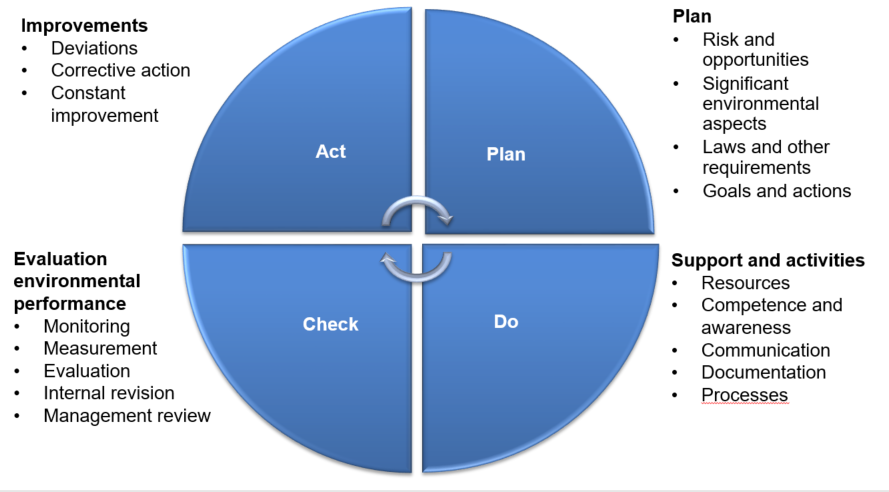 Gruppen ska träffas två gånger per terminStatus actions environmental goals CBHCatharina visade bilden över CBH:s miljömål och vi diskuterade varifrån miljömålen kom. Det startade med en utredning av ÅF, på KTH:s uppmaning. 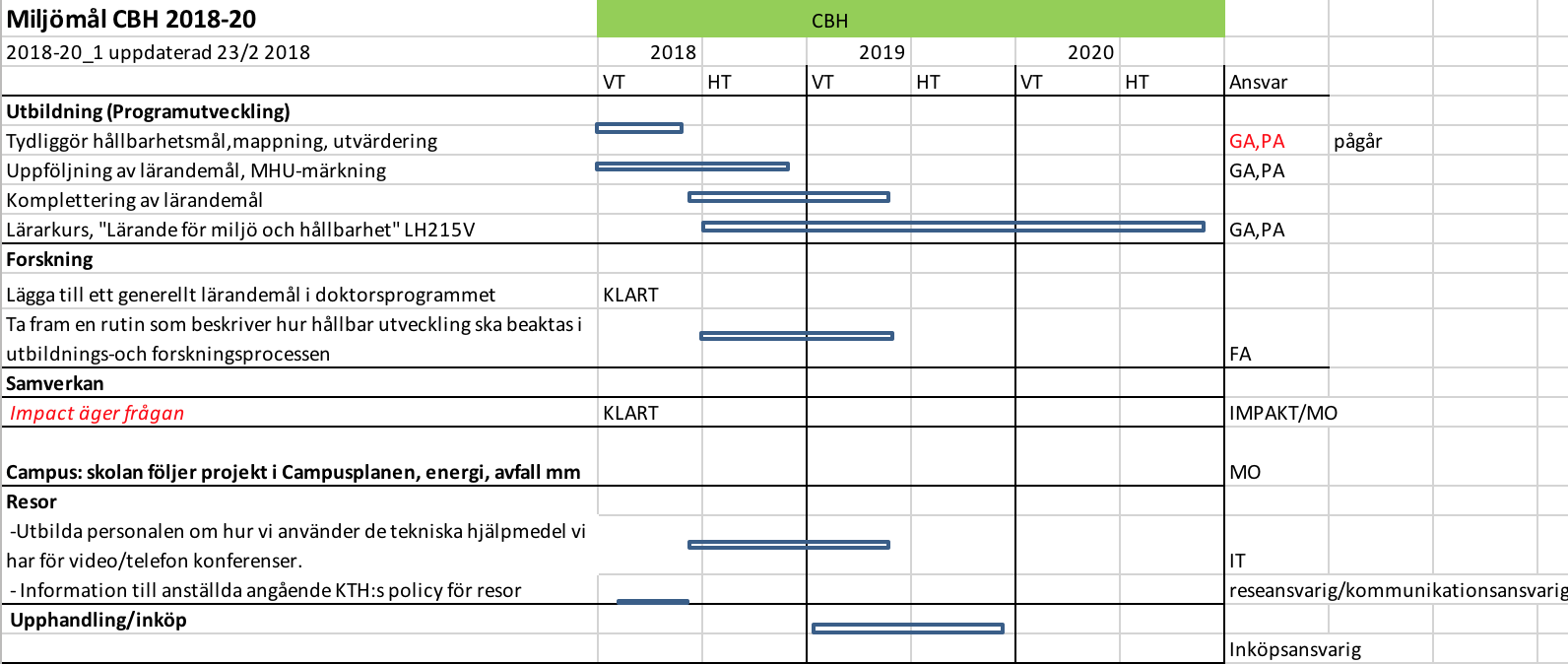 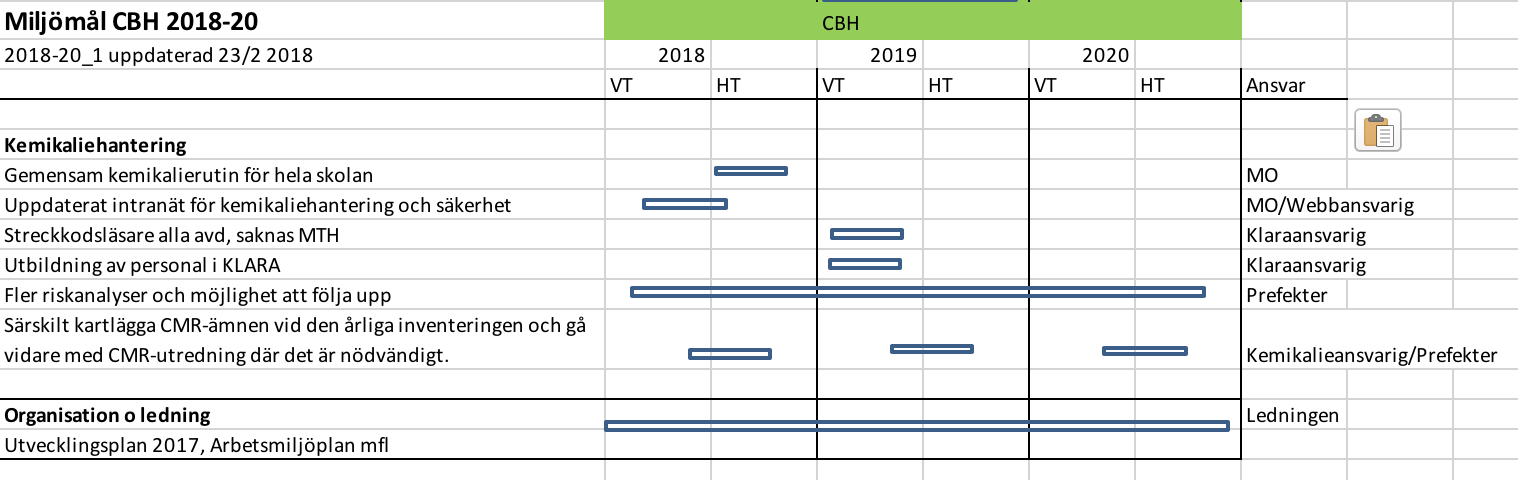 Energikartläggning av Akademiska Hus är påbörjad. De måste göra det då de är ett företag över en viss storlek. Just nu finns konsulter från ÅF på flera ställen på KTH och gör mätningar gällande energiförbrukningar. Det ska leda till förbättringsförslag för både AH och KTH.Hanteringen av matavfall och brister däri diskuterades kort.Kemavfall MTH, gemensam upphämtning 2 ggr per år planerad, istället för att varje grupp ska beställa hämtning själva.Resor: vi ska sänka CO2-utsläppen med 20%Resfria möten: Bra och mycket lättanvänd teknik krävs för att vi ska kunna öka andelen resfria möten.Kemikaliehantering: Det kommer vi inte kunna sluta arbeta med. Det finns en gemensam kemikalierutin. Streckkoder snart igång på hela CBH, arbetet ska sätta igång på MTH i juni.Riskbedömning: Nu finns en mall på intranätet för riskbedömningar på intranätet. Även verktyget i KLARA har blivit bättre.CMR: Många bedömningar gjorda, men fler behöver göras, speciellt på VV som har många fler än övriga CBH.Ny utvecklingsplan på gång. Report from the external audit2 avvikelser för KTH14 förbättringsförslag: De har vi inte börjat arbeta med än, vi inväntar instruktioner från KTHSafety documenthttps://intra.kth.se/cbh/sakerhet-kris/sakerhetsforeskrifter-1.489270Alla anställda ska läsa och skriva på, påskrivet formulär skickas till Mia Hjertén. De som läst och skrivit på den som fanns på tidigare CHE behöver inte skriva på ett nytt formulär.I den engelska versionen finns vid dags datum fortfarande många syftningar till tidigare CHE, vilka ska rättas till CBH.Nonconformities and suggestions for improvementLänk till sidan där man kan lämna förbättringsförslag.Cykelrum önskas över hela CBHOther questionsMatavfall: Projekt på gång på UF, vi bör arbeta för att sådan hantering tas i beaktning vid renovering och nybyggen.Akademiska Hus: Många problem med att de inte gör det de ska göra för att lokalerna ska fungera som de borde.Next meeting2018-09-06, 13:30-15:30, SciLife Labs (Cecilia bokar lokal)2018-11-28, 13:30-15:30, Flemingsberg (Björn bokar lokal)